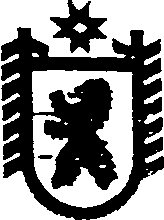 Республика КарелияАДМИНИСТРАЦИЯ СЕГЕЖСКОГО МУНИЦИПАЛЬНОГО РАЙОНАПОСТАНОВЛЕНИЕот  25  октября  2017  года  №  759   СегежаО  внесении изменения в состав  комиссии по обеспечению безопасности дорожного движения на территории муниципального образования «Сегежский муниципальный район»	В связи с кадровыми изменениями администрация Сегежского муниципального района  п о с т а н о в л я е т: 1. Внести в состав комиссии по обеспечению безопасности дорожного движения на территории муниципального образования «Сегежский муниципальный район» (далее - комиссия), утвержденный постановлением администрации Сегежского муниципального района от 29 марта 2016 г. № 255 (в редакции постановлений                        от 7 декабря 2016 г. № 1060, 20 июня 2017 г. № 407, 19 сентября 2017 г. № 660,               20 сентября 2017 г. № 664), следующее изменение:позицию:заменить позицией следующего содержания:«Васильев В.В.    - эксперт дорожного хозяйства отдела контроля качества работ казенного учреждения Республики Карелия «Управление автомобильных дорог Республики Карелия» (по согласованию)»                     2. Отделу информационных технологий и защите информации администрации Сегежского муниципального района (Т.А.Слиж) обнародовать настоящее постановление путем размещения официального текста постановления в информационно-телекоммуникационной сети «Интернет» на официальном сайте администрации Сегежского муниципального района  http://home.onego.ru/~segadmin.           Глава  администрации                                                                                  Сегежского муниципального района                                                            Ю.В ШульговичРазослать: в дело, Н.Н.Иванюк,  КУ РК «Управтодор РК».